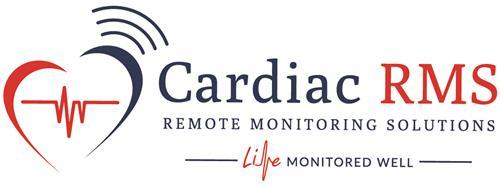 Job Title:		Patient Care Specialist Arrhythmia TechnicianReports To: 		Manager Patient Care SpecialistsFLSA Status:	Non-ExemptDate:  		October 2022United States, RemoteJob SummaryThe Patient Care Specialist Arrhythmia Technician (PCS Technician) is responsible for review of transmissions from implanted loop recorders (ILRs).  Duties will include review of daily alerts and of routine transmissions for ILR patients in an assigned clinic(s).  The PCS Technician will provide arrhythmia interpretation, documentation, triage, and communication of findings to clinic staff and physicians. They will work as a team with the clinic assigned Patient Care Specialist and will keep the PCS informed of any significant clinical findings.The PCS Technician must be able to demonstrate the ability to work both independently and under the direct supervision of the PCS manager and physician. The PCS Technician must coordinate and manage the remote monitoring of ILR patients, and the duties listed above in a manner consistent with CRMS mission to provide excellence in cardiovascular care. Duties/Responsibilities:Reviews remote monitoring software platform daily for ILR transmission data and alerts. Identifies ALERTS that require immediate attention and notifies clinical staff and practice physicians.Creates reports and documents clinical findings and impressions in the remote monitoring software platform. Refers to and utilizes the clinics Patient Management Protocol to appropriately triage transmission.Able to navigate all device vendor websites, such as Merlin.net, CareLink, Biotronik and Latitude. Maintain knowledge of new developments in device technology.Be a resource for ILR management for the practice physicians and clinical staff. Responsible for training clinical staff on the understanding of remote monitoring. Responsible for contributing to company oversight and information security functions as outlined in the employee handbook under ‘Remote Employee HIPAA Guidelines.Resolves issues appropriate to position. Participates in weekend coverage rotation. Required Experience, Qualifications and SkillsCurrent CRAT or CCT certification.Possess strong cardiac rhythm interpretation skills; 3-5 years previous experience in cardiac monitoring is preferred.Experience with analysis of Abbott, Boston Scientific, Biotronik, and Medtronic ILR remote transmissions.Demonstrates leadership abilityCapable of working independently and demonstrate self-motivation.Must be patient, empathetic, reliable, and flexible.Strong interpersonal and communication skills.Excellent leadership and documentation skills. Demonstrates professionalism in all interactions to create a positive experience.Adheres to the CRMS policy. Exudes confidence and positive body language.Understanding of all HIPAA regulations and the need to strictly adhere to them. Physical Requirements:Prolonged periods sitting at a desk and working on a computer.Viewing monitors for long periods of time which may cause eye strain.Freedom to get up and move from workspace area as needed.Ability to use various office equipment such as copiers, fax machines, phones.We are an Equal Opportunity Employer and value diversity at our company. We do not discriminate on the basis of race, religion, gender identity or expression, color, national origin, sexual orientation, age, or any other characteristic protected by law. Cardiac RMS, Inc. (“CRMS”) is an innovator in digital health and remote patient monitoring, with a focus on providing the most diagnostically-accurate, clinically and economically effective remote cardiac device patient management support programs in the industry.  CRMS is an award winning, Medicare-approved Independent Diagnostic Testing Facility (IDTF), a provider of remote patient monitoring services for remote device patient Cardiac Care Management.  CRMS utilizes an industry-leading, cloud-based patient management system and device data diagnostic reporting platform.  CRMS’s management system and device data diagnostic reporting platform.  CRMS’s management and clinical staff are Cardiac Rhythm Management and remote patient monitoring industry veterans and IBHRS certified specialists.  Please click on the link below to apply: https://app.trinethire.com/companies/41868-cardiac-rms-llc/jobs/68376-patient-care-specialist-arrhythmia-technician